Załącznik nr 2……………………………………..miejscowość, data……………………………………..              nazwisko i imiona…………………………...………..            nr ewidencyjny PESEL………………………..……………     	 adres zamieszkaniaOŚWIADCZENIE O UTRACIE ZATRUDNIENIA, INNEJ PRACY ZAROBKOWEJ LUB ZAPRZESTANIU WYKONYWANIA DZIAŁALNOŚCI GOSPODARCZEJZgodnie z § 4 ust. 1 pkt. 3 umowy nr…………………………………… o przyznanie środków w ramach bonu na zasiedlenie dla bezrobotnego do 30 roku życia podejmującego zatrudnienie, inna pracę zarobkową lub działalność gospodarczą zawartej 
w dniu …………… informuję, że od dnia ……………….. utraciłem/am zatrudnienie, inną pracę zarobkową w firmie ……………………………………………………………. lub zaprzestałem/am wykonywania działalności gospodarczej*.* niepotrzebne skreślić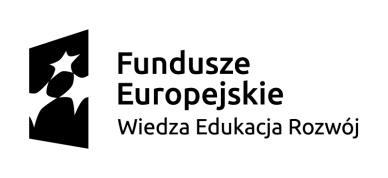 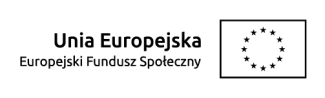 …………………………………………………….czytelny podpis